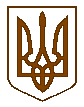 Баришівська селищна радаБроварського районуКиївської областіР О З П О Р Я Д Ж Е Н Н Явід   10 грудня 2020 року                                                                    № 186-03-03Про затвердження Порядку проведення конкурсу на заміщення вакантних посад посадових осіб місцевого самоврядування у виконавчому комітеті
 Баришівської селищної ради ,  Порядку проведення іспиту на заміщення вакантних посад посадових осіб місцевого самоврядування у виконавчому 
комітеті Баришівської селищної ради  та  Порядку проведення співбесіди з кандидатами на заміщення вакантних посад посадових осіб місцевого самоврядування у виконавчому комітеті Баришівської селищної ради               Керуючись  пукнтом 10 частини 4  статті 42 Закону України «Про місцеве самоврядування в Україні», статтею 10 Закону України “Про службу в органах місцевого самоврядування”, постановою Кабінету Міністрів України  від 15 лютого 2002 року № 169 «Про затвердження Порядку проведення конкурсу на заміщення вакантних посад державних службовців” (із змінами), відповідно до Наказу Головного управління державної служби України  від 08 липня 2011 року № 164 “Про затвердження Загального порядку проведення іспиту кандидатів на заміщення вакантних посад державних службовців”, з метою дотримання вимог чинного законодавства при прийнятті на службу в органах місцевого самоврядування виконавчого комітету Баришівської селищної ради:         1. Затвердити :         1.1. Порядок проведення конкурсу на заміщення вакантних посад посадових осіб місцевого самоврядування у виконавчому комітеті Баришівської селищної ради, згідно з додатком І.          1.2. Порядок проведення іспиту кандидатів на заміщення вакантних посад посадових осіб місцевого самоврядування у виконавчому комітеті Баришівської селищної ради згідно з додатком ІІ.          1.3. Порядок проведення співбесіди з кандидатами на заміщення вакантних посад посадових осіб місцевого самоврядування у виконавчому апараті Баришівської селищної ради , згідно з додатком ІІІ.  2. Відповідальність за організацію та проведення конкурсів на заміщення вакантних посад у виконавчому комітеті Баришівської селищної ради покласти на керуючу справами (секретаря) виконкому Баришівської селищної ради Нестерову О.М.. 3. Контроль за виконанням  розпорядження залишаю за собою .Селищний голова                    ( підпис )                               Олександр ВАРЕНІЧЕНКО